.Intro : start on lyrics with part ASequence : AA en the rest of the dance part BYou will dance part A twice, this is just to start the dance before the real beat is coming in!!A:BASIC NC RIGHT, SIDE, BACK ROCK, FWD RUN, ROCK FWD, STEP BACKBACK SWEEP, BEHIND SIDE CROSS, SWEEP, CROSS, SIDE, BEHIND SWEEP, BACK ROCK, 1/2 TURN R, CHASSE RCROSS ROCK SIDE, BACK ROCK , STEP FWD, STEP FWD 1/2 TURN R, STEP FWD, POINT - TOUCHNote, when you dance part A the second time, dance up till count 7 of section 3 and start BBKICK & POINT & POINT & KICK & TOUCH & KICK , BACK, TOUCHDOROTHY STEPS R & L, FWD ROCK & PIVOT 1/2 TURN RSIDE, DRAG, 1/2 TURN R SIDE ROCK, BEHIND, 1/4 TURN L, SWEEP, CROSS SAMBASTEP FWD, HITCH, COASTER STEP, STEP 1/2 TURN R, KICK BALL CHANGESIDE, HOLD, COASTER CROSS, SIDE, 1/2 TURN L, CHASSE L1/8 TURN L, SWEEP, CROSS, SIDE, 1/8 L, WALK BACK, COASTER STEP 1/4 TURN LSIDE ROCK, BACK ROCK, 1/2 TURN R, 1/4 TURN R, CHASSE RCROSS ROCK, CHASSE 1/4 TURN L, PIVOT 1/4 TURN L, KICK BALL STEPNO TAGS NO RESTARTWhen you know the steps and listen to the music, its feels great!!Dance With EsmeraldaEsmeralda v.d. Polwww.esmeralda-dancers.cominfo@esmeralda-dancers.comWave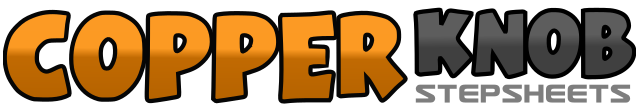 .......Count:88Wall:2Level:Phrased Advanced.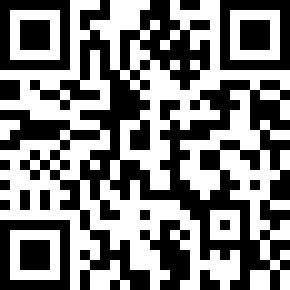 Choreographer:Esmeralda van de Pol (NL) - November 2019Esmeralda van de Pol (NL) - November 2019Esmeralda van de Pol (NL) - November 2019Esmeralda van de Pol (NL) - November 2019Esmeralda van de Pol (NL) - November 2019.Music:Wave (feat. Mike Sabath) - Meghan TrainorWave (feat. Mike Sabath) - Meghan TrainorWave (feat. Mike Sabath) - Meghan TrainorWave (feat. Mike Sabath) - Meghan TrainorWave (feat. Mike Sabath) - Meghan Trainor........1-2&Step RF to R side, Step LF behind RF, Cross RF over LF3-4&step LF to L side, Rock RF back, Recover weight on LF5-6&Walk fwd R-L-R7-8&Rock LF fwd, Recover weight on RF, Step LF back1-2&Step RF back-sweep LF behind RF, Step LF behind RF, Step RF to R side3-4&Cross LF over RF-sweep RF in front of LF, Cross RF over LF, Step LF to L side5-6&Step RF back, Rock LF back, recover weight on RF ,7-8&11/2 turn R-step LF back, Step RF to R side, Step LF next to RF, Step RF to R side2&Rock LF in front of RF, Recover weight on RF3-4&Step LF to L side, Rock RF back, Recover weight on LF5-6&Step RF fwd, Step LF fwd, 1/2 turn R-weight on RF7-8&Step LF fwd, Point RF to R side, Touch RF next to LF1&2&Kick RF fwd, Step RF next to LF, Point LF to L side, Step LF next to RF3&4&Point RF to R side, Step RF next to LF, Kick LF fwd, Step LF next to RF5&6Touch RF next to LF, Step RF next to LF, Kick LF fwd7-8Step LF back, Touch RF in front of LF1-2&Step RF diagonal fwd, Step LF behind RF, Step RF diagonal fwd3-4&Step LF diagonal fwd, Step RF behind LF, Step LF diagonal fwd5-6&Rock RF fwd, Recover weigh on LF, Step RF next to LF7-8Step LF fwd, 1/2 turn R-weight on RF        06.001-2Step LF to L side, Drag RF next to LF3&41/2 turn R- rock RF to R side, Recover weight on LF, Step RF behind LF   12.005-61/4 turn L-step LF fwd, Sweep RF in front of LF      09.007&8Cross RF in front of LF, Rock LF to L side, Recover weight RF1-2Step  LF fwd, Hitch R knee up3&4Step RF back, Step LF next to LF, Step RF fwd5-6Step LF fwd, 1/2 turn R weights stays on LF !       03.007&8Kick RF fwd, Step RF next to LF, Step LF next to RF1-2Step RF to R side, Hold3&4Step LF behind RF, Step RF to R side, Cross LF over RF5-61/4 turn L-step RF back, sweep LF 1/4 turn L-weight is on RF     09.007&8Step LF to L side, Step RF next to LF, Step LF to L side1-21/8 turn R-step RF fwd, sweep LF in front of RF      07.303&4Cross LF over RF, Step RF to R side, 1/8 turn L-step LF back     06.005-6Step RF back, Step LF back7&8Step RF back, 1/4 turn L-step LF to L side, Cross RF over LF     03.001-2Rock LF to L side, Recover weight on RF3&4Rock LF back, Recover weight on RF, 1/2 turn R-step LF back     09.005-61/4 turn R-step RF to R side, Step LF next to RF      12.007&8Step RF to R side, Step LF next to RF, Step RF to R side1-2Rock LF in front of RF, Recover weight on RF3&4Step LF to L side, Step RF next to LF, 1/4 turn L-step LF fwd     09.005-6Step RF fwd, 1/4 turn L-weight on LF        06.007&8Kick RF fwd, Step RF next to LF, Step LF fwd